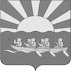 АДМИНИСТРАЦИЯ МУНИЦИПАЛЬНОГО ОБРАЗОВАНИЯ ЧУКОТСКИЙ МУНИЦИПАЛЬНЫЙ РАЙОНПОСТАНОВЛЕНИЕот 11.05.2017 г. № 159 с. ЛаврентияНа основании статьи 39.10 Земельного кодекса Российской Федерации, пунктом 2 статьи 3.3 Федерального закона от 25 октября 2001 г. № 137- ФЗ «О введении в действие Земельного Кодекса Российской Федерации»,  Гражданским кодексом Российской Федерации, руководствуясь Уставом муниципального образования Чукотский муниципальный район, Администрация муниципального образования Чукотский муниципальный район:ПОСТАНОВЛЯЕТ:1.Предоставить сроком на 11 (одиннадцать) месяцев Администрации муниципального образования Чукотский муниципальный район право безвозмездного пользования земельным участком, с кадастровым номером 87:08:010001:68, расположенного по адресу: Чукотский автономный округ, Чукотский район, в районе двадцать шестого километра автодороги Лаврентия-Лорино, из категории земель - «Земли особо охраняемых территорий и объектов», общей площадью 800000,00 кв.м, с разрешённым использованием для размещения иных объектов (территорий) рекреационного назначения.2. Управлению финансов, экономики и имущественных отношений муниципального образования Чукотский муниципальный район подготовить документы и провести необходимые процедуры по регистрации права муниципальной собственности на предоставленный земельный участок в Чукотском отделе Управления Федеральной службы Государственной регистрации кадастра и картографии по Магаданской области и Чукотскому автономному округу.3. Настоящее постановление вступает в силу с момента его  официального опубликования.4. Контроль за исполнением настоящего постановления оставляю за собой.Глава Администрации 							              Л.П.ЮрочкоО предоставлении права безвозмездного пользования земельным участком сроком на 11 (месяцев) Администрации муниципального образования Чукотский муниципальный район